О внесении изменений в постановление Администрации Тутаевского муниципального района от 02.07.2018 № 435-п«Об установлении муниципального маршрута № 04»	В соответствии с постановлением Администрации Тутаевского муниципального района от 11.01.2016 № 008-п «О формировании сети муниципальных маршрутов регулярных перевозок автомобильным транспортом на территории Тутаевского муниципального района» Администрация Тутаевского муниципального районаПОСТАНОВЛЯЕТ:Внести в постановление Администрации Тутаевского муниципального района от 02.07.2018 № 435-п «Об установлении муниципального маршрута № 04» (далее – Постановление) следующие изменения:1.1 Приложение к Постановлению изложить в редакции приложения к настоящему постановлению.2. Опубликовать настоящее постановление в Тутаевской массовой муниципальной газете «Берега».          3. Контроль за исполнением настоящего Постановления возложить на заместителя Главы Администрации ТМР по вопросам жилищно-коммунального хозяйства Шмакова В.Ю.          4. Настоящее Постановление вступает в силу со дня его подписания.Глава Тутаевскогомуниципального района                                                                      Д.Р. ЮнусовПриложение к постановлению Администрации Тутаевского муниципального района от 09.06.2022  №450-пМуниципальный маршрут регулярных перевозокна территории городского поселения Тутаев: ДК «Тульма» - Главснаб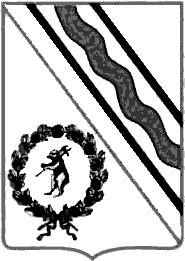 Администрация Тутаевского муниципального районаПОСТАНОВЛЕНИЕот 09.06.2022 № 450-пг. ТутаевНомер, наименование, вид маршрутаПеречень остановок (в прямом направлении) планируемых рейсов ежедневноНаименование улиц, автодорог, по которым предполагается движение ТСПротяженность маршрута, кмВремя отправления из начального пункта, час.Порядок посадки и высадки пассажировВид регулярных перевозокВиды ТСКол-во ед.Классы ТСЭкологические характеристики ТС№ 04ДК «Тульма» - ГлавснабгородскойРейсы с 1-го по 4-й:- ДК «Тульма» (ул. Пролетарская, д.4);- МОУ СШ № 4;- ул. Дементьева (н-в магазина «Пятерочка»);- ул. Р.Люксембург (н-в магазина «Магнит семейный»);- ул. Терешковой (у магазина «Бристоль»);- ул. Советская («Дом быта»);- ул. Советская (у магазина «Магнит у дома»);- ул. Комсомольская   (н-в СОШ № 7);- ул. Терешковой                (н-в ООО «Мясославль»);- ул. Строителей             (н-в магазина «Главснаб»)ул. Пролетарская,ул. Луначарского,ул. Соборная,ул. Дементьева,ул. Р. Люксембург,пр-т 50-летия Победы,ул. Терешковой, ул. Советская,ул. Комсомольская,ул. Терешковой,ул. Строителей5,807.1508.3516.0017.20в установленных остановочных пунктахпо регулируемым тарифамАвтобус, 1малый, категории М-3Евро-5